PENGARUH KONSENTRASI GELATIN TULANG IKAN PATIN (Pangasius sp.) DAN KONSENTRASI SUSU SKIM TERHADAP KARAKTERISTIK ES KRIM UBI JALAR UNGU (Ipomoea batatas L.)ARTIKELDiajukan untuk Memenuhi Syarat Sidang SarjanaProgram Studi Teknologi PanganOleh :Fauzan Pratama Aditya13.302.0041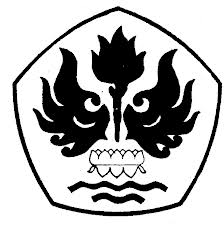 PROGRAM STUDI TEKNOLOGI PANGANFAKULTAS TEKNIKUNIVERSITAS PASUNDANBANDUNG2017PENGARUH KONSENTRASI GELATIN TULANG IKAN PATIN (Pangasius sp.) DAN KONSENTRASI SUSU SKIM TERHADAP KARAKTERISTIK ES KRIM UBI JALAR UNGU (Ipomoea batatas L.)Fauzan Pratama Aditya *)Ir. Hervelly, M.P. **) Ir. Willy Pranata Widjaja, M.Si., PhD. ***)*) Mahasiswa Teknologi Pangan Universitas Pasundan Bandung**) Dosen Pembimbing Utama, ***) Dosen Pembimbing PendampingEmail : fauzanpratama3001@gmail.comABSTRACT	The purpose of this research was to determine the concentration of gelatin from fish bone (Pangasius hypotalamus) and skim milk to produce purple sweet potato ice cream. The benefits of this research are to increase the use value of fish bone, utilize patin fish bone for a product and diversification of purple sweet potato processed food.	The Research consist of two stages : preminary research and main research. Preliminary research conducted to gelatin preparation of patin fish bone and compare melting ice cream time using 0,3% dry gelatin concentration with 0,3% liquid gelatin. The main research conducted is to make purple sweet potato ice cream by using gelatin of patin fish bone that has been obtained from preliminary research and skim milk. This research design was used factorial pattern 3x3 in Randomized Block Design (RBD), which consists of two factors : concentration of gelatin bone patin consisting of three levels are 0,1%, 0,3%, 0,5% and concentration of skim milk, which consists of three levels are 8%, 10%, 12%. The response in the research was fat content, protein content, melting time, overrun, colour, taste, flavor, and texture of ice cream.	The result of preliminary research showed that dry gelatin from the bones of patin with viscosity 65 mps, pH 4,55, gel strength 126,054 bloom and 4,97% of rendemen, time melting ice cream with gelatin from patin fish bone concentration of dry 0,3% obtained 40,05 minutes. The result of main research were showed that gelatin concentration of patin fish bone affected the color, flavor, taste, overrun, melting time and protein of purple sweet potato ice cream, but not significantly different to texture and fat. Concentration of skim milk affects the color, flavor, taste, overrun and melting time of purple sweet potato ice cream, but does not affect protein and fat content.the interaction of bone gelatin concentration of patin and skim milk concentration affect to taste, flavor, melting time and overrun for purple sweet potato ice cream. The antioxidant activity of selected sample using DPPH method obtained by activity of raw sweet potato antioxidant, steamed sweet potato and purple sweet potato ice cream were 1684,76 ppm, 1825,17 ppm dan 1560,56 ppm.Keywords : Gelatin, Skim Milk, Purple Sweet Potato Ice Cream.  I PENDAHULUAN1.1.	Latar Belakang	Ikan merupakan salah satu sumber daya alam yang cukup melimpah di Indonesia. Berdasarkan data statistik kelautan dan perikanan Indonesia tahun 2014 mencapai 20,8 juta ton dibandingkan tahun sebelumnya sebesar 19,4 juta ton. Produksi ikan patin pada kuhususnya mencapai 147.888 ton pada tahun 2010, capaian produksi ikan patin nasional terus meningkat sehingga pada tahun 2011 produksi ikan patin sebesar 229.267 ton, tahun 2012 sebesar 347.000 ton dan meningkat secara signifikan pada tahun 2013 yaitu sebesar 972.778 ton. Peningkatan capaian ikan patin pada tahun 2010 sampai dengan 2013 tidak diikuti perkembangan pada tahun 2014, karena pada tahun 2014 produksi ikan patin menurun menjadi 418.002 ton (Kementrian Kelautan dan Perikanan, 2015).	Ikan patin yang akan digunakan dalam penelitian ini adalah jenis Pangasius hypotalamus. Ikan patin (Pangasius hypotalamus) merupakan jenis ikan tawar yang saat ini banyak dibudidayakan, misalnya di Sumatera dan Kalimantan. Ikan patin dikenal sebagai komoditas yang berprospek cerah, rasa dagingnya yang lezat membuat banyak kalangan pengusaha perikanan yang tertarik akan budidaya ikan ini (Susanto dan Amri 1997 dalam Asni 2004). Industri pengolahan ikan patin menghasilkan limbah berupa tulang, kepala, isi   perut, sisik, kulit dan air sisa pencucian. Umumnya limbah hasil olahan ini langsung  dibuang atau dikubur di da lam tanah karena belum ada usaha pemanfaatan limbah di kalangan industri pengolahan ikan patin secara komersial. Prioritas utama pemanfaatan limbah ikan ini untuk pangan manusia, pakan ternak dan ikan serta untuk tujuan non pangan (Asni,2004). Apabila limbah ini tidak segera ditangani, maka tidak tertutup kemungkinan akan menyebabkan terjadinya pembusukan sehingga dapat menimbulkan bau serta pencemaran lingkungan yang cukup serius. Limbah ini nilainya sangat rendah namun jika dimanfaatkan secara optimal akan memberikan nilai tambah yang cukup berarti. Limbah ikan patin dapat diolah sebagai bahan pangan, tepung ikan, bahan untuk farmasi atau pupuk (Suryaningrum, 2008).	Nurilmala (2004) menyatakan bahwa dalam penelitian pendahuluannya diperoleh bahwa bagian ikan patin terdiri dari daging sebesar 54,20%, tulang sebesar 12,44%, kulit sebesar 4,46%, kepala sebesar 20,59%, isi perut sebesar 5,53% dan ekor sebesar 2,79%.	Bahan baku yang digunakan dalam penelitian ini adalah ikan air tawar yaitu ikan patin spesies Pangasius hypotalamus yang dimanfaatkan tulangnya. Ikan patin dipilih karena Haris (2008) menyatakan bahwa dalam pengujian proksimat terhadap beberapa jenis gelatin diantaranya gelatin komersil (gelatin dari tulang dan kulit sapi) diperoleh hasil kadar protein tertinggi terdapat pada gelatin ikan patin yaitu sebesar 85,92% lebih tinggi dibanding gelatin komersil dan gelatin dari ikan nila yaitu berturut-turut 80,5% dan 84,85%.	Gelatin merupakan protein konversi serat kolagen yang ada pada kulit, tulang, tulang rawan, dan bagian tubuh berkolagen lainnya. Gelatin merupakan produk utama dari pemecahan kolagen dengan pemanasan yang dikombinasikan dengan perlakuan asam atau alkali (Bennion, 1980 dalam Nurilmala, 2004). Gelatin yang diperoleh dari bahan baku ikan biasanya diproses dengan perendaman dalam larutan asam. Proses asam memerlukan waktu yang relatif lebih singkat dibandingkan dengan proses basa / alkali (Wiyono, 2001 dalam Nurilmala, 2004).	Bagi industri pangan dan non pangan gelatin merupakan bahan yang tidak asing lagi. Kebutuhan gelatin dari tahun ke tahun cenderung meningkat. Penggunaan gelatin yang beragam tidak diimbangi dengan tumbuhnya produksi gelatin dalam negeri sehingga masih impor. Pada tahun 2000 Indonesia mengimpor sebanyak 3.092 ton dari Amerika Serikat, Perancis, Jerman, Brasil, Korea, Cina dan Jepang padahal pada tahun 1995 hanya mengimpor 1169 ton, dengan kenaikan seperti itu diperkirakan Indonesia dalam mengimpor gelatin akan meningkat (Nurilmala, 2004).	Data dari Gelatin Manufacturers of Europe (GME) menunjukan bahwa produksi gelatin dunia pada tahun 2002-2005 mengalami kenaikan 272.500 ton menjadi 306.800 ton. Gelatin yang diproduksi berasal dari babi dan sapi (termasuk kulit dan tulang), sebagian orang khawatir mengkonsumsi bahan yang berasal dari limbah sapi karena adanya penyakit sapi gila (mad cow disease) serta penyakit kulit dan kuku (foot and mouth disease). Sebagian masyarakat tidak dapat mengkonsumsi bahan yang berasal dari babi karena kepercayaan yang mereka anut. Penggunaan gelatin babi merupakan penghambat utama bagi pengembangan produk-produk pangan di negara-negara yang penduduknya mayoritas beragama islam seperti halnya Indonesia (Astawan, 2002). Mencegah kekhawatiran tersebut, maka diperlukan bahan baku alternatif lain yang melimpah, murah dan halal. Salah satu alternatif yang dapat digunakan yaitu gelatin dari ikan.	Pembuatan es krim dengan penambahan gelatin kering dilarutkan dalam susu yang dipanaskan. Kemampuan bahan pesntabil untuk mengikat air menyebabkan molekul air terperangkap dalam struktur gel yang dibentuk oleh penstabil. Namun bahan penstabil mempunyai kemampuan menyerap air dan tidak semua air dapat terserap oleh bahan penstabil, sehingga gelatin yang secara langsung dilarutkan dalam bahan pembuatan es krim akan mengikat air lebih maksimal (Zahro, 2015).	Ubi jalar ungu potensial dimanfaatkan sebagai bahan pangan fungsional karena memiliki antosianin, pigmen yang menyebabkan daging umbi berwarna ungu, yang mempunyai aktivitas antioksidan. Keberadaan senyawa fenol selain antosianin juga penting karena bersinergi dengan antosianin dalam menentukan aktivitas antioksidan ubi jalar. Hasil pengujian ekstrak delapan jenis ubi jalar ungu yang bervariasi intensitasnya, menunjukan bahwa antosianin dan senyawa fenol berkolerasi positif dengan aktivitas antioksidan. Kandungan serat pangan yang bermanfaat untuk pencernaan dan indeks glikemiknya yang rendah sampai medium, juga meruupakan nilai tambah ubi jalar sebagai pangan fungsional (Ginting, 2011 dalam Hamidah, 2017).	Ubi jalar ungu yang digunakan dalam pembuatan es krim merupakan varietas Ayamurasaki. Varietas Ayamurasaki dalam Ginting et al. (2006) merupakan varietas ubi jalar ungu yang mulai banyak ditanam petani di daerah Malang dan digunakan sebagai pembanding dalam program pemuliaan ubi jalar ungu. Kandungan antosianinnya cukup tinggi (292 mg/100g bb) dengan potensi hasil 15-20 ton/ha.	Menurut SNI 01-3713-1995, es krim adalah sejenis makanan semi padat yang dibuat dengan cara pembekuan tepung es krim atau campuran susu, lemak hewani maupun nabati, gula dan dengan atau tanpa bahan makanan lain yang diizinkan. Es krim merupakan produk olahan susu yang dibuat dengan cara membekukan dan mencampur krim yang disebut ice cream mix (ICM), dengan pencampuran bahan yang tepat dan pengolahan yang benar maka dapat dihasilkan es krim dengan kualitas baik (Susilorini, 2006).	Skim bubuk adalah bagian susu yang tertinggal setelah diambil krim atau kepala susunya. Susu skim sering disebut sebagai susu tanpa lemak atau susu bebas lemak. Menurut Masdiana Padaga (2005) dalam Aliyah (2010), penambahan skim bubuk berfungsi meningkatkan kandungan padatan pada es krim sehingga lebih kental dan sebagai sumber protein yang penting sehingga dapat meningkatkan nilai nutrisi es krim. Pada proses pembuatan es krim protein berfungsi menstabilkan emulsi lemak setelah proses homogenisasi, menambah cita rasa, membantu pembuihan, meningkatkan dan menstabilkan daya ikat air yang berpengaruh pada kekentalan es krim dan menghasilkan tekstur es krim yang lembut.1.2.	Identifikasi Masalah	Berdasarkan latar belakang di atas, maka dapat diidentifikasi beberapa masalah sebagai berikut :Bagaimana pengaruh konsentrasi gelatin dari tulang ikan patin terhadap karakteristik es krim ubi jalar ungu ?Bagaimana pengaruh konsentrasi susu skim terhadap karakteristik es krim ubi jalar ungu ?Bagaimana pengaruh interaksi antara konsentrasi gelatin tulang ikan patin dan konsentrasi susu skim terhadap karakteristik es krim ubi jalar ungu ?1.3.	Maksud dan Tujuan Penelitian 	Maksud penelitian ini adalah untuk membuat produk es krim ubi jalar ungu dengan menggunakan gelatin tulang ikan patin sebagai bahan penstabil.	Tujuan dari penelitian ini adalah untuk menentukan konsentrasi gelatin tulang ikan patin dan susu skim pada pembuatan es krim ubi jalar ungu.1.4.	Manfaat Penelitian	Manfaat yang diharapkan dalam penelitian ini adalah :Meningkatkan nilai guna dari tulang ikan.Memanfaatkan tulang ikan patin untuk suatu produk.Memperkaya jenis produk olahan ubi jalar ungu.Diversifikasi pangan olahan ubi jalar ungu.1.5.	Kerangka Pemikiran	Nurilmala (2004), berhasil membuat gelatin tipe A dari tulang ikan patin. Berdasarkan hasil penelitian, dibuat perlakuan perendaman pH 0,17 ; 0,37 ; 0,57 dengan waktu ekstraksi 5 dan 7 jam dan suhu ekstraksi adalah 70, 80 dan 90° C. Diperoleh perlakuan yang terbaik adalah perendaman HCl pH 0,37 suhu ekstraksi 90° C dan lama ekstraksi 7 jam, karena perlakuan ini menghasilkan rendemen tertinggi 15,38%.	Damayanti (2007), melakukan penelitian tentang aplikasi gelatin dari tulang ikan patin pada pembuatan permen jelly. Penelitian pendahuluan yang dilakukan yaitu pembuatan gelatin dari tulang ikan patin berdasarkan modifikasi dari metode nurilmala (2004). Modifikasi yang dilakukan yaitu pada saat proses demineralisasi menggunakan larutan HCl konsentrasi 5% dan untuk suhu dan waktu ekstraksi menggunakan perlakuan terbaik penelitian Nurilmala (2014) yaitu pada suhu 90° C dan lama ekstraksi 7 jam. Hasil uji karakteristik fisika kimia terhadap gelatin tulang ikan patin yang diperoleh adalah rendemen gelatin 12,65%, viskositas 6,28 cP. Kekuatan gel 203,67 bloom, kadar lemak 1,83% dan kadar protein 87,89%.	Rahayu (2015) melakukan penelitian waktu ekstraksi terhadap rendemen gelatin dari tulang nila merah. Proses perendaman tulang menggunakan HCl dengan konsentrasi 5% selama 36 jam. Pada proses ekstraksi dilakukan pada suhu 55° C selama variaso waktu 1,5 ; 3 ; 5 ; 7 ; 9 jam. Hasil penelitian ini didapatkan rendemen terbanyak yaitu sebesar 11,69% yang dilakukan pada waktu ekstraksi 5 jam.	Astawan (2003) melakukan penelitian metode pengeringan terhadap gelatin dari kulit cucut. Metode pengeringan gelatin yang digunakan yaitu menggunakan freeze dryer dan pengering vakum. Rendemen yang diperoleh dengan metode freeze dryer sebesar 6,9% dan rendemen yang diperoleh dengan metode pengeringan vakum sebesar 8,9%.	Mawaddah (2013) melakukan penelitian mengenai karakterisasi gelatin kulit ikan kurisi dan aplikasinya sebagai pengemulsi dan penstabil dalam es krim. Proses ekstraksi gelatin kulit ikan kurisi menggunakan tiga variasi suhu 60, 80 dan 95° C. berdasarkan hasil penelitian, gelatin kulit ikan kurisi yang diekstraksi pada suhu 80° C menunjukan kekuatan gel yang paling baik diantara dua suhu lainnya dan menunjukan hasil yang lebih tinggi dan berbeda nyata dengan gelatin sapi komersial. Gelatin kulit ikan kurisi yang diekstrak pada suhu 80° C diaplikasikan dalam es krim. Hasil uji T antara gelatin kulit ikan kurisi suhu ekstraksi 80° C dengan es krim gelatin sapi komersial untuk parameter overrun dan uji sensoris tidak berbeda nyata. Waktu leleh pada gelatin kulit ikan kurisi menunjukkan hasil yang lebih rendah dan berbeda nyata dengan gelatinsapi komersial.  	Zahro (2015) melakukan penelitian mengenai pengaruh penambahan sari anggur dan penstabil terhadap karakteristik fisik, kimia, dan organoleptik eskrim. Penambahan sari anggur 60, 80, dan 100 % (v/v) dan penstabil gelatin dengan konsentrasi 0,20 % , 0,40%, dan 0,6% (b/v). Perlakuan terbaik secara fisik kimia diperoleh dari eskrim dengan penambahan 100% sari anggur dan penambahan 0.40% penstabil gelatin dengan pH 4.69 (asam), kadar lemak 5,49%, total padatan 23,18%, overrun 42.18% dan kecepatan leleh 0.77 g/menit, sedangkan perlakuan terbaik secara organoleptik diperoleh dari eskrim dengan penambahan 80% sari anggur dan penambahan 0,40% gelatin dengan skor kesukaan terhadap rasa 5.16 (suka) dan skor kesukaan terhadap tekstur 5.52 (suka).	Arbuckle (1996) menyatakan bahwa bahan penstabil berfungsi untuk memperbaiki kelembutan body, mencegah pembentukan kristal es, memberikan keseragaman produk, memberikan ketahanan untuk meleleh atau mencair dan memperbaiki sifat produk.	Komponen susu skim pada pembuatan es krim menurut Effendy (2006), adalah sebagai pembentuk tekstur. kadar susu skim dalam es krim adalah antara 8-16%. Menurut Marshall (2000) susu skim merupakan bahan padatan bukan lemak yang mengandung protein, laktosa, vitamin dan mineral.1.6.	Hipotesis Penelitian	Berdasarkan kerangka pemikiran di atas, maka diperoleh hipotesis bahwa konsentrasi gelatin  tulang ikan patin dan konsentrasi susu skim serta interaksinya berpengaruh terhadap karakteristik es krim ubi jalar ungu.1.7.	Tempat dan Waktu Penelitian	Penelitian akan dilakukan di Laboratorium Teknologi Pangan, Universitas Pasundan, Jl. Dr. Setiabudhi No.193, Bandung. Waktu Penelitian dimulai pada bulan Juli 2017 sampai dengan selesai.II BAHAN, ALAT, DAN METODE PENELITIAN2.1. 	Bahan Penelitian	Bahan-bahan yang digunakan dalam penelitian pembuatan gelatin tulang ikan patin yaitu tulang ikan patin dengan jenis Pangasius hypotalamus (yang diperoleh dari pabrik fillet CV.KMM Purwakarta Jawa Barat) dengan berat 5 Kg, air, aquadest dan Larutan HCl dengan konsentrasi 5%. Bahan-bahan yang digunakan untuk pembuatan es krim ubi jalar ungu yaitu susu skim, gelatin tulang ikan patin, krim, susu full cream, sukrosa, kuning telur dan ubi jalar ungu dengan varietas ayamurasaki (yang diperoleh dari Setiabudi Super Market).	Bahan-bahan yang digunakan untuk analisis kimia (kadar lemak, kadar protein) adalah garam kjeldahl, H2SO4 pekat, NaOH 35%, Na2B4O7 , HCl 0,1049 N, larutan N-Hexane dan aquadest.2.2. 	Alat Penelitian	Alat-alat yang digunakan dalam pembuatan gelatin tulang ikan patin adalah baskom, pisau, panci, neraca digital (Mettler Toledo), toples kaca, alumunium foil, saringan, gelas kimia, kain belacu dan waterbath. Alat-alat yang digunakan dalam pembuatan es krim ubi jalar ungu adalah blender (Philips), mixer (Philips), ice cream maker (Sico), kompor gas (Rinnai), sendok, thermometer, panci, spatula kayu dan alat-alat yang digunakan untuk analisis adalah labu kjeldahl, Erlenmeyer (Pyrex), Destilator (KjeltecTM 2100), buret, statif, labu soxhlet, eksikator, labu ukur, batang pengaduk, pipet ukur dan oven.2.3.	Metode Penelitian2.3.1. Penelitian Pendahuluan	Penelitian pendahuluan yang akan dilakukan adalah pembuatan gelatin powder dari tulang ikan patin dan dilakukan analisis kekuatan gel gelatin, viskositas, pH, serta perhitungan rendemen gelatin. Proses pembuatan gelatin tulang ikan patin ini mengacu pada penelitian pembuatan gelatin yang sebelumnya telah dilakukan oleh Damayanti (2007) dengan menggunakan larutan HCl 5% untuk perendaman dan suhu ekstraksi yaitu 90° C selama 7 jam. Gelatin yang dihasilkan kemudian dibuat sebagai penstabil es krim dengan konsentrasi 0,3% kemudian dilihat waktu leleh yang dihasilkan terhadap waktu leleh es krim yang sebelumnya telah dilakukan oleh Khoerunnisa (2017) dengan menggunakan konsentrasi gelatin 0,3%. Formulasi es krim ubi ungu dapat dilihat pada Tabel 1.Tabel 1. Formulasi Penelitian Pendahuluan Es Krim Ubi Jalar Ungu2.3.2. Penelitian Utama	Penelitian utama yang dilakukan adalah pembuatan es krim ubi jalar ungu dengan menggunakan gelatin powder tulang ikan patin yang telah didapatkan dari penelitian pendahuluan. Penelitian ini akan menentukan konsentrasi gelatin tulang ikan patin dan konsentrasi susu skim. Penelitian utama terdiri dari rancangan perlakuan, rancangan percobaan, rancangan analisis, dan rancangan respon.	Rancangan perlakuan dalam penelitian utama terdiri dari 2 faktor. Faktor pertama yaitu konsentrasi gelatin  tulang ikan patin (A) yang diperoleh dari hasil penelitian pendahuluan yang terdiri dari 3 taraf yaitu a1 0,1%, a2 0,3% dan a3 0,5%. Faktor kedua yaitu konsentrasi susu skim (B) yang terdiri dari 3 taraf yaitu b1 8%, b2 10% dan b3 12%.	Rancangan percobaan yang digunakan adalah rancangan acak kelompok faktorial (3x3) dalam rancangan acak kelompok (RAK) (Gaspersz, 1995), dengan 3 kali ulangan, sehingga diperoleh 27 perlakuan.	Rancangan respon dalam penelitian ini meliputi respon kimia yaitu analisis kadar lemak dengan metode soxhlet (AOAC,2005), analisis protein dengan metode kjeldahl (AOAC,2005) dan analisis aktivitas antioksidan (AOAC, 2005) untuk perlakuan terpilih, respon fisik overrun (menghitung pengembangan volume es krim terhadap volume adonan mula-mula) (Padaga,2006) dan waktu leleh (Hubeis, 1995, dalam Isna 2008). respon organoleptik yaitu uji hedonik terhadap warna, aroma, rasa dan tekstur es krim ubi jalar ungu.2.4. 	Prosedur Penelitian2.4.1. Prosedur Penelitian Pendahuluan	Penelitian pendahuluan yang dilakukan yaitu pembuatan gelatin tulang ikan patin.	1.	Pencucian 	Pencucian pada tulang ikan patin sebesar 5 kg bertujuan untuk menghilangkan sisa kotoran yang menempel pada tulang.	2.	Degreasing	Degreasing bertujuan untuk menghilangkan lemak dari jaringan tulang dengan cara direbus dengan air pada suhu 80° C selama 25 menit dimana perbandingan tulang ikan dengan air yaitu 1:1.	3.	Pencucian 	Pencucian dilakukan kembali setelah proses degreasing untuk memisahkan sisa-sisa lemak daging yang menempel pada tulang hingga didapatkan tulang yang benar-benar bersih.	4.	Pengecilan ukuran	Pengecilan ukuran tulang bertujuan untuk mempermudah proses selanjutnya dengan ukuran 1,5-2 cm yang dilakukan dengan menggunakan pisau. Pemotongan ini dilakukan untuk lebih memperluas permukaan bahan sehingga proses dapat berlangsung cepat dan sempurna.	5.	Pengeringan 	Pengeringan dilakukan pada suhu 70° C selama 5 jam menggunakan alat pengering tunnel dryer untuk mengurangi kadar air dan untuk mendapatkan tulang yang kering dan agar dapat disimpan tanpa menimbulkan pembusukan.	6.	Demineralisasi (perendaman)	Proses demineralisasi (perendaman) tulang ikan menggunakan larutan HCl 5% selama 24 jam. Perbandingan antara larutan HCl dengan tulang ikan yaitu 4:1. Proses demineralisasi (perendaman) dengan asam ini dilakukan dengan tujuan untuk menghilangkan garam kalsium dan garam lainnya dalam tulang ikan sehingga menghasilkan tulang lunak/lumer yang disebut ossein.	7.	Pencucian	Ossein yang telah terbentuk kemudian dilakukan pencucian dengan menggunakan aquadest sehingga pH akhir ossein setelah pencucian berada dalam kisaran 6-7 menggunakan pH universal.	8.	Ekstraksi 	Ekstraksi adalah proses konversi kolagen menjadi gelatin. Ossein  diekstraksi dengan penambahan aquadest dengan perbandingan aquadest dan ossein 3:1. Perlakuan ekstraksi ini dilakukan pada suhu 90° C selama 7 jam yang bertujuan untuk menghasilkan larutan gelatin.	9.	Penyaringan	Penyaringan berfungsi untuk memisahkan residu dan akan menghasilkan filtrat yaitu larutan gelatin. Proses penyaringan ini dilakukan dengan menggunakan kain belacu.	10.	Pengeringan	Pengeringan bertujuan untuk memperoleh gelatin dalam bentuk serbuk. Proses pengeringan ini dilakukan dengan menggunakan freeze dryer selama 18-24 jam. Gelatin cair yang terbentuk dibekukan terlebih dahulu di dalam freezer kemudian dimasukkan ke dalam ruangan vakum. Kemudian suhu dinaikan mencapai sekitar 100° F (38° C) sehingga terjadi proses sublimasi (Hariyadi, 2013).	11.	Analisis 	Gelatin yang telah dihasilkan kemudian dilakukan analisis terhadap rendemen, viskositas, dan konsistensi gelnya. Preparasi sampel untuk penentuan analisis kekuatan gel dari gelatin harus diperhatikan yaitu dengan cara menyimpannya dalam kemasan kedap udara agar tetap terjaga selama dalam perjalanan dibawa ke tempat analisis.2.4.2. Prosedur Penelitian Utama	Prosedur penelitian utama meliputi beberapa tahap yaitu sebagai berikut :	1.	Pencucian 	Ubi jalar ungu dilakukan pencucian dengan air bersih yang bertujuan untuk membersihkan kotoran yang menempel pada ubi jalar ungu.	2.	Pengukusan	Pengukusan bertujuan agar didapatkan ubi jalar ungu yang tidak terlalu keras sehingga memudahkan dalam pelumatan. Pengukusan ini dilakukan selama 15-25 menit.	3.	Pengupasan	Pengupasan dilakukan dengan menggunakan pisau. Pengupasan bertujuan untuk menghilangkan kulit terluar dari ubi jalar ungu sehingga ubi jalar yang di gunakan merupakan bagian dalam dan mudah dihancurkan.	4.	Pelumatan	Ubi jalar ungu dilakukan pelumatan dengan menggunakan blender dan ditambahkan air sebanyak 70% dari berat ubi jalar ungu sehingga diperoleh bubur ubi jalar ungu.	5.	Penyaringan	Bubur ubi yang telah dihasilkan dilakukan penyaringan sehingga serat kasar akan tertahan dalam seringan, hal ini akan membuat bubur ubi jalar ungu menjadi lebih lembut dan tidak berserat besar.	6.	Penimbangan	Bahan-bahan yang akan digunakan ditimbang sesuai dengan formulasi produk yang akan dibuat.	7.	Pencampuran 	Pencampuran bahan dilakukan dengan cara melarutkan atau mencampurkan bahan-bahan kedalam bubur ubi jalar ungu pada kondisi hangat, sukrosa, krim cair dan susu skim pada adonan dimasukkan dan diaduk hingga tercampur rata, larutkan gelatin dengan bubur ubi jalar ungu hangat dan dilakukan pengadukan kembali, hindari terbentuknya gumpalan-gumpalan yang akan berakibat terhadap tekstur es krim menjadi tidak halus.	8.	Pasteurisasi	Pasteurisasi dilakukan pada suhu 70° C selama 15 menit yang bertujuan untuk membunuh bakteri patogen.	9.	Homogenisasi 	Homogenisasi dilakukan menggunakan mixer dengan kecepatan putaran 2000 rpm selama satu menit untuk mengurangi waktu yang diperlukan bagi “pematangan” campuran dan untuk mempengaruhi kekentalan.	10.	Aging	Aging dilakukan pada suhu 4° C minimal 4 jam yang bertujuan untuk meningkatkan viskositas adonan sehingga menghasilkan adonan yang lebih kental, lebih halus serta memperbaiki tekstur adonan dan kemudian dilakukan pengukuran volume adonan mula-mula.	11.	Pengadukan	Adonan es krim yang telah dilakukan aging kemudian dilakukan pengadukan pada Ice Cream Maker pada suhu -18° C selama 30 menit dan dilakukan pengukuran volume adonan akhir. Pengadukan ini yang bertujuan untuk memecah globula lemak sehingga ukurannya kecil dan dapat menyebar rata dan untuk meningkatkan overrun pada hasil akhir.	12.	Pembekuan	Pembekuan dilakukan pada suhu -20° C selama 4 jam. Pembekuan ini dilakukan untuk mempertahankan kualitas es krim supaya tetap baik selama penyimpanan.III HASIL DAN PEMBAHASANPenelitian PendahuluanTabel 2. Standar Gelatin Menurut GMIA dan Hasil Analisis GelatinKeterangan : * = Standar Gelatin Kering Berdasarkan GMIA (Gelatin Manufactures Institute of America)3.1.1. Analisa Uji Kekuatan Gel Gelatin	Uji kekuatan gel merupakan parameter penting dalam produk gelatin, karena kekuatan gel termasuk salah satu standar mutu. Kekuatan gel adalah salah satu parameter dari suatu bahan dan merupakan gaya untuk menghasilkan deformasi tertentu (deMan, 1976 dalam Damayanti, 2007). Hasil pengukuran kekuatan gel gelatin ikan patin diperoleh nilai 126,054 bloom. Nilai ini sesuai dengan standar gelatin tipe A yang ditetapkan oleh GMIA (2012) yaitu 50-300  bloom. Kekuatan gel gelatin tulang ikan patin yang dihasilkan lebih rendah dibandi- -ngkan nilai kekuatan gel gelatin komersial yaitu 136,10 bloom (Damayanti, 2007). Semakin besar kekuatan gel maka semakin besar kemampuan gelatin untuk menyerap air sehingga semakin besar kekuatan gel dari gelatin maka semakin stabil apabila digunakan dalam es krim.3.1.2. Viskositas	Viskositas adalah daya aliran molekul dalam suatu larutan. System koloid dalam larutan dapat meningkat dengan cara mengentalkan cairan sehingga terjadi absorbsi dan pengembangan koloid (Glicksman, 1969 dalam Nurilmala, 2004).	Viskositas gelatin tipe A berada pada kisaran 15-75 mps (GMIA, 2012). Hasil penelitian untuk nilai viskositas gelatin tulang ikan patin adalah 65 mps dan nilai tersebut berada dalam kisaran karakteristik gelatin tipe A menurut GMIA.3.1.3. Nilai pH Gelatin	Nilai pH merupakan parameter penting dalam produk gelatin, karena nilai pH termasuk salah satu standar mutu. Nilai pH gelatin tipe A berada pada kisaran 3,8-5,5 (GMIA, 2012). Nilai pH gelatin tulang ikan patin pada penelitian yang telah dilakukan adalah 4,55, dan nilai pH tersebut berada pada kisaran nilai pH standar gelatin tipe A.	Rendahnya nilai pH gelatin yang dihasilkan disebabkan pada saat terjadi pengembangan kolagen pada waktu perendaman, masih ada sisa HCl yang tidak bereaksi terserap dalam kolagen yang mengembang dan terperangkap dalam jaringan fibril kolagen sehingga sulit dinetralkan pada saat pencucian yang akhirnya ikut terhidrolisis pada proses ekstraksi dan mempengaruhi tingkat keasaman gelatin yang dihasilkan (Yustika, 2000 dalam Khoerunnisa, 2017). Nilai pH yang mendekati netral dapat memberikan pengaruh pada saat diaplikasikan pada pembuatan produk. Derajat keasaman yang mendekati netral cenderung lebih aman untuk diaplikasikan pada produk pangan (Damayanti, 2007).3.1.4. Rendemen	Rendemen merupakan salah satu parameter penting dalam pembuatan gelatin. Rendemen gelatin tulang ikan patin diperoleh dari perbandingan gelatin yang diperoleh dengan berat tulang ikan segar sebelum perlakuan. Hasil penelitian diperoleh nilai rendemen sebesar 4,97%. Rendemen yang didapatkan lebih kecil dibandingkan rendemen yang didapatkan pada penelitian yang dilakukan oleh Khoerunnisa (2017) mengenai rendemen gelatin yang dihasilkan, karena gelatin yang dihasilkan adalah gelatin kering.	Perbedaan hasil rendemen yang didapatkan dikarenakan pada penelitian ini digunakan gelatin kering yang diperoleh dari hasil freeze dryer, sementara pada penelitian Khoerunnisa (2017), rendemen tulang ikan yang dihitung merupakan gelatin tulang ikan patin cair. Dengan rendemen 4,97% maka dapat dihitung dari 5,765 kg tulang ikan segar dihasilkan 286,5 gram gelatin kering.3.1.5. Perbandingan Waktu Leleh Es Krim (Konsistensi Es Krim)	Waktu pelelehan es krim yang dihasilkan dengan konsentrasi gelatin tulang ikan patin kering 0,3% diperoleh waktu pelelehan 40,05 menit. Waktu leleh es krim dengan gelatin kering konsentrasi 0,3% lebih panjang dibandingkan dengan waktu leleh es krim dengan gelatin basah konsentrasi 0,3% yang diperoleh pada penelitian yang dilakukan oleh Khoerunnisa (2017), yaitu 12,423 menit. Perbedaan waktu pelelehan ini disebabkan oleh banyaknya air yang terikat serta pembentukan struktur gel pada penggunaan gelatin cair dan gelatin serbuk, pada gelatin cair daya ikat air yang dihasilkan akan lebih rendah karena sebagian telah mengikat air yang bukan berasal dari bahan sedangkan pada gelatin kering air yang terikat adalah air pada bahan sehingga pembentukan gel nya lebih optimal dan kestabilan es krim lebih baik.3.2.	Penelitian Utama3.2.1. Respon Organoleptik3.2.1.1. Warna	Warna merupakan suatu sifat bahan yang dianggap berasal dari penyebaran spektrum sinar. Warna bukan merupakan suatu zat atau benda melainkan suatu sensasi seseorang oleh karena adanya rangsangan dari seberkas energy radiasi yang jatuh ke indera mata atau retina mata. Timbulnya warna dibatasi oleh faktor terdapatnya sumber sinar. Pengaruh tersebut terlihat apabila suatu bahan dilihat di tempat yang suram dan di tempat gelap, akan memberikan perbedaan warna yang mencolok (Kartika,1988).	Berdasarkan hasil perhitungan ANAVA terhadap warna es krim ubi jalar ungu menunjukan bahwa konsentrasi gelatin tulang ikan patin dan konsentrasi susu skim berpengaruh terhadap warna es krim ubi jalar ungu tetapi interaksi antara konsentrasi gelatin ikan patin dan konsentrasi susu skim tidak berpengaruh terhadap warna.	Tabel 3. Pengaruh Konsentrasi Gelatin Tulang Ikan Patin Terhadap Warna Es Krim Ubi Jalar UnguKeterangan : Setiap huruf yang berbeda menunjukkan perbedaan yang nyata pada taraf 5%.	Berdasarkan tabel diatas terlihat perbedaan pada konsentrasi a1 (0,1%) warna es krim ubi jalar ungu lebih disukai tetapi seiring bertambahnya konsentrasi gelatin warna dari es krim semakin menurun tingkat kesukaannya. Hal ini menyebabkan perbedaan dengan konsentrasi a2 (0,3%) dan konsentrasi a3 (0,5%).	Peningkatan konsentrasi gelatin menyebabkan meningkatnya kekentalan pada adonan es krim sehingga warna dari es krim semakin pekatTabel 4. Pengaruh Konsentrasi Susu Skim Terhadap Warna Es Krim Ubi Jalar UnguKeterangan : Setiap huruf yang berbeda menunjukkan perbedaan yang nyata pada taraf 5%.	Berdasarkan tabel diatas terlihat perbedaan warna pada konsentrasi susu skim b3 (12%) semakin meningkatnya konsentrasi susu skim maka semakin kurang disukai dan terjadi perbedaan pada konsentrasi b1 (8%) dan b2 (10%).	Produk es krim yang dihasilkan memiliki warna ungu muda. Hal ini dikarenakan semakin banyak konsentrasi susu skim yang ditambahkan maka adonan es krim semakin encer, sehingga dapat berpengaruh terhadap warna es krim yang dihasilkan. Penambahan susu skim yang terus meningkat akan mengurangi warna ungu dari ubu jalar ungu yang digunakan.3.2.1.2. Rasa	Rasa merupakan faktor yang cukup penting dari suatu produk makanan. Rasa makanan adalah turunan dari sebagian komponen terkait dengan air liur selama makanan dicerna secara mekanis dalam mulut. Komponen yang dapat menimbulkan rasa yang diinginkan tergantung dari senyawa penyusunnya misalnya gula dapat memberikan rasa manis pada beberapa produk makanan (Arbuckle, 1986). Rasa sangat mempengaruhi kesukaan konsumen terhadap es krim bahkan dapat dikatakan faktor penentu utama. Bahan pengental dapat mengurangi rasa manis gula dan mengubah cita rasa es krim (Thompson et al., 2009 dalam Arbaiyah,2011).	Berdasarkan hasil perhitungan ANAVA menunjukkan adanya pengaruh dari konsentrasi gelatin tulang ikan patin dan konsentrasi susu skim serta interaksinya terhadap rasa es krim ubi jalar ungu.Tabel 5. Dwi Arah Untuk Interaksi Konsentrasi Gelatin Tulang Ikan Patin dan Konsentrasi Susu Skim Terhadap Rasa Es Krim Ubi Jalar UnguKeterangan : Setiap huruf yang berbeda menunjukkan perbedaan yang nyata pada taraf 5%.  Huruf besar dibaca vertikal dan huruf kecil dibaca horizontal.	Berdasarkan hasil pengujian hedonik terhadap rasa es krim ubu jalar ungu mempunyai kecenderungan bahwa konsentrasi gelatin tulang ikan patin 0,1% (a1) dan konsentrasi susu skim 12% (b3) yang disukai panelis. Dalam penelitian ini, selain gelatin tulang ikan patin dan susu skim yang muncul dalam hal rasa pada es krim ubi jalar ungu dipengaruhi oleh bahan lain yang ada pada produk seperti susu full cream, gula, krim dan juga bubur ubi jalar ungu. Susu full cream, krim dan juga bubur ubi jalar ungu memberikan pengaruh terhadap cita rasa es krim dari produk akhir, sedangkan gula memberikan sensasi rasa manis.	3.2.1.3. Aroma	 Aroma dari suatu bahan merupakan persepsi olfactory yang disebabkan oleh senyawa volatil yang dilepaskan suatu prosuk di dalam mulut melalui syaraf proterior (Meilgaard, 2000 dalam Busyro, 2013). Aroma dari suatu produk merupakan sesuatu yang dapat menentukan kualitas dari produk makanan tersebut, jika aroma yang kurang baik dimiliki oleh suatu bahan makanan maka mengakibatkan kurang disukai konsumen. Aroma yang khas dapat dirasakan oleh indera penciuman tergantung dari bahan penyusun dan bahan tambahan pada makanan tersebut.	Berdasarkan hasil perhitungan ANAVA menunjukkan adanya pengaruh dari konsentrasi gelatin tulang ikan patin dan konsentrasi susu skim serta interaksinya terhadap aroma es krim ubi jalar ungu.Tabel 6. Dwi Arah Untuk Interaksi Konsentrasi Gelatin Tulang Ikan Patin dan Konsentrasi Susu Skim Terhadap Aroma Es Krim Ubi Jalar UnguKeterangan : Setiap huruf yang berbeda menunjukkan perbedaan yang nyata pada taraf 5%.  Huruf besar dibaca vertikal dan huruf kecil dibaca horizontal.	Berdasarkan tabel diatas menunjukan bahwa konsentrasi susu skim berbeda nyata terhadap aroma es krim ubi jalar ungu. Aroma yang kuat dari susu skim mempengaruhi aroma es krim ubi jalar ungu yang dihasilkan, sedangkan penambahan gelatin tulang ikan patin terdapat interaksi yang tidak berbeda nyata. Semakin banyak susu skim yang ditambahkan maka aroma dari gelatin tulang ikan patin dalam es krim akan berkurang.	Aroma es krim akan berubah jika selama proses ditambahkan zat atau bahan cita rasa yang memiliki aroma yang dapat menutupi aroma gelatin tulang ikan patin, sehingga aroma yang dihasilkan dari es krim ubi jalar ungu yaitu aroma bubur ubi jalar ungu, susu skim dan susu full cream serta krim yang digunakan dalam tambahan membuat es krim. Pada dasarnya susu full cream dan krim cair yang digunakan adalah sebagai sumber lemak pada pembuatan es krim ubi jalar ungu yang mempunyai aroma lebih kuat dibandingkan aroma ubi jalar ungu dan gelatin tulang ikan patin yang digunakan.3.2.1.4. Tekstur	Tekstur es krim ditentukan dengan menggunakan indera peraba, perasa dan penglihatan ketika menilai penampilan dan mencicipi es krim tersebut. Tekstur yang diinginkan dalam es krim adalah lembut, creamy, dan homogen (Marshall & Arbuckle, 1986).	Berdasarkan perhitungan ANAVA, menunjukan bahwa konsentrasi susu skim berpengaruh terhadap tekstur  es krim ubi jalar ungu tetapi konsentrasi gelatin tulang ikan patin dan interaksi antara gelatin tulang ikan patin dan susu skim tidak berpengaruh terhadap tekstur es krim ubi jalar ungu.Tabel 7. Pengaruh Konsentrasi Susu Skim Terhadap Tekstur Es Krim Ubi Jalar UnguKeterangan : Setiap huruf yang berbeda menunjukkan perbedaan yang nyata pada taraf 5%.	Tekstur dari formula a1b1 adalah yang paling disukai dengan rata-rata kesukaan konsumen 4,1. Hal ini karena penggunaan gelatin dengan konsentrasi yang kecil sehingga menghasilkan adonan yang tidak terlalu kental. Semakin tinggi viskositas, semakin rendah nilai overrun. Nilai overrun yang terlalu rendah akan mengakibatkan tekstur es krim menjadi keras dan menurunkan palatabilitas (Clarke, 2008). 	Bahan penstabil dipakai dalam pembuatan es krim supaya diperoleh tekstur yang halus, dan untuk membantu pembuatan emulsi yang stabil. Bahan penstabil adalah bahan yang berfungsi untuk mempertahankan stabilitas emulsi. Bahan penstabil yang digunakan untuk mencegah pembentukan Kristal-kristal es yang kasar selama pembekuan dan penyimpanan, memberi daya tahan yang lebih baik terhadap pelelehan serta membentuk tekstur yang lembut (Arbuckle, 1986)	Tekstur pada es krim ungu yang dihasilkan masih sedikit kasar, hal ini diakibatkan dari banyaknya padatan pada es krim dengan ditambahkannya ubi jalar ungu. Banyaknya padatan dalam adona ICM akan mempengaruhi overrun, overrun yang rendah mengindikasikan Kristal es dalam es krim besar dan tiidak dapat memperangkap air dan udara, yang pada akhirnya berpengaruh pada tekstur es krim yang dihasilkan yaitu masih ada kasar dan ukuran partikel padatannya kurang kecil.3.2.2. Respon Fisik3.2.2.1. Waktu Leleh	Waktu leleh merupakan waktu yang dibutuhkan es krim untuk meleleh sempurna pada suhu ruang. Es krim yang diharapkan memiliki resistensi yang tinggi terhadap pelelehan selama kurang lebih 10-15 menit (Bodyleft et al., 1988 dalam Hamidah, 2017). Menurut Arbuckle (1986) es krim yang berkualitas adalah es krim yang resisten terhadap pelelehan. Es krim yang bertekstur kasar dan rendah total padatannya akan memiliki resistensi pelelehan yang rendah, sehingga mudah meleleh. 	Berdasarkan hasil perhitungan ANAVA terhadap waktu leleh menunjukan bahwa konsentrasi gelatin tulang ikan patin dan konsentrsai susu skim serta interaksi antar keduanya berpengaruh terhadap waktu leleh es krim ubi jalar ungu.Tabel 8. Dwi Arah Untuk Interaksi Konsentrasi Gelatin Tulang Ikan Patin dan Konsentrasi Susu Skim Terhadap Waktu Leleh Es Krim Ubi Jalar UnguKeterangan : Setiap huruf yang berbeda menunjukkan perbedaan yang nyata pada taraf 5%.  Huruf besar dibaca vertikal dan huruf kecil dibaca horizontal.	Berdasarkan tabel diatas menunjukan bahwa meningkatnya konsentrasi gelatin tulang ikan patin dan meningkatnya konsentrasi susu skim berpengaruh terhadap waktu leleh es krim ubi jalar ungu. Semakin tinggi konsentrasi bahan penstabil yang digunakan maka semakin lama es krim tersebut meleleh sempurna. Hal ini diduga peningkatan konsentrasi penstabil menyebabkan partikel es semakin kecil dan adonan semakin kental yang menyebabkan daya ikat air semakin kuat dalam produk sehingga tidak cepat meleleh (Syahrul, 2005).	Tetapi pada konsentrasi gelatin 0,3% dengan konsentrasi susu skim 12% (a2b3) mengalami penurunan, hal ini disebabkan karena penambahan susu skim yang banyak menyebabkan adonan yang dihasilkan semakin encer, sehingga pembentukan Kristal es menjadi lebih cepat dan waktu pelelehan menjadi singkat. Menurut Zahro (2015), bahan penstabil dapat mempengaruhi kecepatan pelelehan. Kemampuan bahan penstabil untuk mengikat air menyebabkan molekul air terperangkap dalam struktur gel yang dibentuk oleh penstabil. Meskipun bahan penstabil mempunyai kemampuan menyerap air tetapi tidak semua air dapat terserap oleh bahan penstabil. Air yang tidak terserap tersebut membentuk kristal es. Kristal es yang tidak terikat dengan penstabil tersebut akan lebih cepat meleleh.3.2.2.2. Overrun	Overrun mencerminkan kemampuan pembentukan buih dan kemantapan buih yang berkaitan dengan tegangan permukaan pada sistem yang terdiri atas udara dan air yang disebabkan oleh adsorpsi molekul protein (Sathe, 1982 dalam Khoirunnisa, 2017).	Berdasarkan hasil perhitungan ANAVA terhadap overrun menunjukan bahwa faktor konsentrasi gelatin tulang ikan patin dan konsentrasi susu skim serta interaksinya berpengaruh terhadap overrun es krim ubi jalar ungu.Tabel 9. Dwi Arah Untuk Interaksi Konsentrasi Gelatin Tulang Ikan Patin dan Konsentrasi Susu Skim Terhadap Overrun Es Krim Ubi Jalar UnguKeterangan : Setiap huruf yang berbeda menunjukkan perbedaan yang nyata pada taraf 5%.  Huruf besar dibaca vertikal dan huruf kecil dibaca horizontal.	Berdasarkan tabel diatas untuk konsentrasi gelatin tulang ikan patin dan susu skim menunjukan pada konsentrasi yang semakin meningkat pada masing-masing faktor menghasilkan overrun yang berbeda. Berdasarkan hasil penelitian terhadap overrun es krim ubi jalar ungu maka dapat disimpulkan bahwa semakin banyak konsentrasi gelatin dan susu skim maka overrun yang dihasilkan relative menurun.	Peningkatan konsentrasi susu skim dan gelatin serta digunakannya ubi jalar ungu meningkatkan kekentalan (viskositas) ICM sehingga semakin membatasi mobilitas molekul air karena ruang antar partikel di dalam ICM menjadi semakin sempit. Sempitnya ruang antar partikel menyebabkan udara yang masuk kedalam ICM selama agitasi semakin sedikit sehingga nilai overrun yang dihasilkan semakin rendah (Supriyanto, 2001 dalam Wahyuni, 2008).	Hasil overrun yang dihasilkan pada es krim ubi jalar ungu lebih besar dari overrun dalam SNI 01-3713-1995 untuk skala rumah tangga yaitu 30%-50% tetapi lebih rendah dari standar skala industry yaitu 70%-80%. Hal ini diakibatkan kandungan padatan dalam es krim tidak terlalu tinggi tetapi juga tidak terlalu rendah sehingga mobilitas molekul air tidak terlalu terbatas tetapi tidak maksimal sehingga menghasilkan overrun yang tidak tinggi tetapi tidak terlalu rendah.3.2.3. Respon Kimia3.2.3.1. Kadar Lemak	Lemak merupakan komponen utama yang penting di dalam es krim. Penggunaan dalam jumlah yang sesuai adalah hal yang penting untuk diperhatikan, tidak hanya bagi keseimbangan sifat-sifat campuran tetapi juga untuk memenuhi persyaratan minimal yang telah ditetapkan (Arbuckle, 1986). Lemak dalam es krim dapat memperbaiki tekstur atau meningkatkan kehalusan es krim yang dihasilkan. Menurut Cremers (1954) dalam Khoirunnisa (2017) selama proses pembekuan, partikel lemak akan terkonsentrasi pada permukaan rongga udara. Hal ini yang menyebabkan lemak dapat memberikan tekstur yang lembut, flavor dan cita rasa memuaskan pada es krim.	Berdasarkan hasil pengamatan serta perhitungan analisis variansi (ANAVA) terhadap kadar lemak es krim ubi jalar ungu menunjukan bahwa konsentrasi gelatin tulang ikan patin, konsentrasi susu skim serta interaksi keduanya tidak berpengaruh terhadap kadar lemak es krim ubi jalar ungu. Hal ini dikarenakan pada gelatin tulang ikan patin tidak mengandung lemak dan pada susu skim segar terdapat kandungan lemak yang sangat sedikit yaitu < 0,5% (Saleh,2004). 	Berdasarkan penelitian diperoleh kadar lemak es krim berkisar antara 4,004 – 5,129% dan rata-rata kandungan lemak yang diperoleh berada sedikit dibawah SNI, dimana kandungan lemak berdasarkan SNI es krim minimal 5,0%. Lemak yang terkandung dalam es krim ubi jalar ungu berasal dari krim dan susu full cream.3.2.3.2. Kadar Protein	Protein dalam es krim berperan dalam mengembangkan struktur dari es krim termasuk di dalamnya berperan dalam emulsifikasi adonan, dan peningkatan kapasitas air. Adonan es krim merupakan sistem emulsi dimana keberadaan protein dalam sistem memegang peranan yang cukup besar. Ketika lapisan permukaan globula lemak bersinggungan dengan polimer protein, bagian hidrofobik protein akan terserap ke dalam interface dan bagian hidrofilik akan tetap berada dalam larutan. Proporsi bagian terserap dan terdistribusi dari protein ini berpengaruh terhadap kestabilan emulsi (Friberg, 1976 dalam Khoirunnisa, 2017).	Berdasarkan hasil pengamatan dan hasil perhitungan ANAVA terhadap kadar protein es krim ubi jalar ungu menunjukan bahwa faktor konsentrasi gelatin tulang ikan patin berpengaruh terhadap kadar protein es krim ubi jalar ungu sementara konsentrasi susu skim dan interaksi antara konsentrasi gelatin tulang ikan patin dan susu skim tidak berpengaruh terhadap kadar protein es krim ubi jalar ungu.Tabel 10. Pengaruh Konsentrasi Gelatin Tulang Ikan Patin Terhadap Kadar Protein Es Krim Ubi Jalar UnguKeterangan : Setiap huruf yang berbeda menunjukkan perbedaan yang nyata pada taraf 5%.	Berdasarkan tabel di atas diperoleh konsentrasi gelatin tulang ikan patin a3 (0,5%) mempunyai kadar protein terbesar. Semakin meningkatnya konsentrasi gelatin tulang ikan patin maka semakin meningkat pula kadar protein es krim ubi jalar ungu, sehingga terjadi perbedaan dengan konsentrasi a1 (0,1%) dan a2 (0,3%).	Berdasarkan tabel diatas menunjukan semakin meningkatnya konsentrasi gelatin tulang ikan patin terjadi peningkatan kadar protein pada es krim ubi jalar ungu, selain itu sumber protein lainnya yang terdapat pada es krim ubi ungu adalah pada susu full cream, dimana kandungan protein susu full cream adalah 27%. Berdasdarkan penelitian es krim ubi jalar ungu mempunyai kadar protein berkisar 1,812 – 2,259%, kandungan protein dari es krim ubi jalar ungu belum memenuhi syaratSNI dimana kadar protein dalam es krim menurut SNI minimal 2,7%. Untuk memenuhi standar SNI harus ditambahkan bahan untuk menunjang kadar protein dalam es krim seperti putih telur.	Konsentrasi susu skim tidak berpengaruh secara nyata pada kadar protein es krim ubi jalar ungu, hal ini diakibatkan karena konsentrasi susu skim yang tidak terlalu tinggi dan jarak antara konsentrasi yang tidak terlalu lebar sehingga pengaruh terhadap kadar protein es krim ubi jalar ungu tidak berpengaruh secara nyata.3.3. Produk Terpilih	Produk terpilih pada penelitian utama ditentukan dengan analisis statistika metode skoring berdasarkan respon kimia, fisik dan respon organoleptik. Hasil analisis statistik metode skoring penentuan produk terpilih es krim ubi jalar ungu dapat dilihat pada Tabel 11.Tabel 11. Perlakuan Terpilih Es krim Ubi Jalar Ungu	Berdasarkan data hasil analisis, maka produk terpilih pada penelitian utama adalah sampel a1b1 yaitu konsentrasi gelatin tulang ikan patin sebesar 0,1% dan konsentrasi susu skim sebesar 8%. Produk terpilih kemudian dilakukan analisis aktivitas antioksidan pada ubi jalar ungu mentah, ubi jalar ungu kukus dan es krim ubi jalar ungu. Hasil analisis produk terpilih dapat dilihat pada Gambar 1, Gambar 2, dan Gambar 3.Gambar 1. Grafik Aktivitas Antioksidan pada Ubi Jalar Ungu Mentah	Konsentrasi nilai penghambatan ubi jalar ungu mentah adalah 1684,76 ppm. Antioksidan yang terkandung dalam ubi jalar ungu mentah dapat menghambat aktivitas radikal bebas (DPPH) 50% pada konsentrasi 1684,76 ppm.Gambar 2. Grafik Aktivitas Antioksidan pada Ubi Jalar Ungu Kukus.	Konsentrasi nilai penghambatan ubi jalar ungu kukus adalah 1825,17 ppm. Antioksidan yang terkandung dalam ubi jalar ungu kukus dapat menghambat aktivitas radikal bebas (DPPH) 50% pada konsentrasi 1825,17 ppm.Gambar 3. Grafik Aktivitas Antioksidan pada Es Krim Ubi Jalar Ungu.	Konsentrasi nilai penghambatan es krim ubi jalar ungu adalah 1560,56 ppm. Antioksidan yang terkandung dalam es krim ubi jalar ungu dapat menghambat aktivitas radikal bebas (DPPH) 50% pada konsentrasi 1560,56 ppm.IV KESIMPULAN DAN SARAN4.1. Kesimpulan	Berdasarkan hasil penelitian maka dapat diperoleh kesimpulan sebagai berikut:Gelatin kering dari tulang ikan patin yang digunakan pada penelitian utama memiliki nilai pH 4,55, viskositas 65 mps, kekuatan gel 126,054 bloom, dan rendemen 4,97%.Hasil penelitian utama menunjukan bahwa konsentrasi gelatin tulang ikan patin berpengaruh terhadap warna, aroma, rasa, overrun, waktu leleh, dan protein tetapi tidak berpengaruh terhadap tekstur dan lemak es krim ubi jalar ungu.Konsentrasi susu skim berpengaruh terhadap warna, aroma, rasa, tekstur, overrun, dan waktu leleh tetapi tidak berpengaruh terhadap kadar protein dan kadar lemak es krim ubi jalar ungu.Interaksi konsentrasi gelatin tulang ikan patin dan konsentrasi susu skim berpengaruh terhadap aroma, rasa, overrun, dan waktu leleh tetapi tidak berpengaruh terhadap warna, tekstur, protein dan kadar lemak es krim ubi jalar ungu.Produk terpilih memiliki aktivitas antioksidan pada ubi jalar ungu mentah, ubi jalar ungu kukus dan es krim ubi jalar ungu berturut-turut adalah 1684,76 ppm, 1825,17 ppm dan 1560,56 ppm.4.2. 	Saran	Berdasarkan penelitian yang telah dilakukan, maka saran yang dapat disampaikan adalah sebagai berikut :Perlu perbaikan perlakuan atau proses dan penambahan bahan yang memiliki kadar protein lebih tinggi agar dapat memenuhi karakteristik dan kandungan gizi sesuai dengan Standar Nasional Indonesia (SNI).Sebaiknya pengeringan gelatin yang dilakukan menggunakan vacuum pan, sehingga karakteristik gelatin yang dihasilkan mendekati gelatin komersil.Perlu dilakukan penelitian lebih lanjut mengenai umur simpan terhadap serbuk gelatin tulang ikan patin dan produk es krim ubi jalar ungu.DAFTAR PUSTAKAAliyah, R. 2010. Pengaruh Jenis Bahan Pengental dalam Pembuatan Es Krim Sari Wortel Terhadap Kadar Betakaroten dan Sifat Inderawi. Skripsi. Universitas Negeri Semarang.AOAC. 2005.Official Methods of Analysis of the Association Analytical Chemistry 18th Edition. Benjamin Franklin Station, Washington.AOAC. 1995.Official Methods of Analysis 16th Ed. Association Analytical Chemists. Washington DC, USA.Apriyanti, T. 2010. Kajian Sifat Fisikokimia dan Sensori Tepung Ubi Jalar Ungu (Ipomea batatas blackle) dengan Variasi Proses Pengeringan. Jurusan Teknologi Hasil Pertanian. Fakultas Pertanian. Universitas Sebelas Maret, Surakarta.Arbaiyah. 2011. Sifat Organoleptik Es Krim dengan Penambahan Lada Hitam. Program Studi Peternakan, Fakultas Pertanian dan Peternakan, Universitas Islam Negeri Sultan Syarif Kasim, Riau.` Asni, Y. 2004. Studi Pembuatan Biskuit dengan Penambahan Tepung Tulang Ikan Patin (Pangasius hipothalamus). Skripsi, Institut Pertanian Bogor, Bogor.Arbuckle, W.S. 1986. Ice Cream. Second Edition. The AVI Publishing Company.Westport.Connecticut.Astawan, M., Hariyadi P, Mulyani A.,2002. Analisis Sifat Reologi Gelatin dari Kulit Ikan Cucut. J. Teknologi dan Industri Pangan.Vol 13. No.1.38-46.Astawan, M, Tita, A. 2003. Pengaruh Jenis Larutan Perendam Serta Metode Pengeringan Terhadap Sifat Fisik dan Fungsional Gelatin dari Kulit Cucut. J. Teknologi dan Industri Pangan, Vol. XIV, No 1, Bogor.Badan Standardisasi Nasional. 1995. SNI 01-3713-1995 : Syarat Mutu Es Krim. BSN, Jakarta.Badan Standardisasi Nasional. 1995. SNI 06-3735-1995 : Standar Mutu Gelatin. BSN, Jakarta.Buckle, K. A., R.A. Edwards, G.H. Fleet, M. Wooton. 1987. Penerjemah : Hari Purnomo, Adiono. Ilmu Pangan. Penerbit Universitas Indonesia Press, Jakarta.Busyro, M. 2013. Penilaian Sensori Pangan. Jurusan Teknologi Industri Pangan, Fakultas Teknologi Industri Pertanian, Universsitas Padjadjaran, Jatinangor.Bouvell-Benjamin, A. C. 2007. Sweet Potato : A Review of Its Past, Present and Future Rol in Human Nutrition. Advanced in Food and Nutrition Research 52:1-59.Clarke, C. 2008. The Science of Ice Cream. Cambridge : RSC Publishing.Damayanti, D., 2007. Aplikasi Gelatin dari Tulang Ikan Patin Pada Pembuatan Permen Jelly, Skripsi, Teknologi Hasil Perikanan, Fakultas Perikanan dan Ilmu Kelautan, Institut Pertanian BogorDewi, P. 2008. Kajian Penggunaan Susu Kedelai Sebagai Substitusi Susu Sapi Terhadap Sifat Es Krim Ubi Jalar (Ipomoea Batatas). Skripsi. Fakultas Pertanian. Universitas Sebelas Maret, Surakarta.Diah , L.A, Suryanti, Tazwir, Rosmawaty, P,. 2007. Pengaruh Konsentrasi Gelatin Ikan Sebagai Bahan Pengikat Terhadap Kualitas dan Penerimaan Sirup. J. Perikanan. Vol IX. No 1. 134-141.Eri, S. 2008. Pengaruh Jenis Zat Penstabil dan Konsentrasi Mentega yang Digunakan Terhadap Mutu dan Karakteristik Es Krim Jagung. Skripsi. Teknologi Pertanian. Fakultas Pertanian. Universitas Sumatera Utara. Fennema, OR. 1985. Food Chemistry. Second Edition. and Basel: Marcel Dekker,Inc., New York.Gaspersz, V. 1995. Teknik Analisis Dalam Penelitian Percobaan. Edisi Pertama, Penerbit Tarsito, Bandung. Ginting,E., S. U, Joko., Yulifianti, Rahmi., dan Jusuf, M. 2011. Potensi Ubi Jalar Ungu Sebagai Pangan Fungsional. Peneliti pada Balai Penelitian Tanaman Kacang-kacangan dan Umbi-umbian, Malang.Hamidah, A. 2017. Pengaruh Perbandingan Ubi Jalar Ungu dengan Jagung Manis dan Konsentrasi Susu Skim Terhadap Karakteristik Es Krim Nabati. Jurusan Teknologi Pangan. Fakultas Teknik. Universitas Pasundan, Bandung.Haris, M. 2008. Pemanfaatan Limbah Tulang Ikan Nila Sebagai Gelatin dan Pengaruh Lama Penyimpanan pada Sugu Ruang. Skripsi. Institut Pertanian Bogor.Hartoyo. 2004. Olahan dari Ubi Jalar. Trubus Agrisarana. Surabaya.Haryadi, P. 2013. Freeze Drying Technology : for Better Quality & Flavor of Dried Products. Foodreview Indonesia. Vol. VIII No.2.Haryanto. 2010. Pembuatan Gelatin dari Tulang Ikan Air Tawar. Skripsi. Universitas Sebelas Maret.Husna, N, Novita, M, dan Rohaya, S. Kandungan Antosianin dan Aktivitas Antioksidan Ubi Jalar Ungu Segar dan Produk Olahannya. Jurusan Teknologi Hasil Pertanian, Fakultas Pertanian, Universitas Syiah kuala, Banda Aceh.Isna, M. 2008. Pengaruh Jenis Bahan Penstabil dan Konsentrasi Putih Telur Terhadap Karakteristik Es Krim Jagung Manis (Zea mays saccharata). Tugas Akhir. Program Studi Teknologi Pangan. Fakultas Teknik. Universitas Pasundan. Bandung.Kartika, B., P. Hastuti, dan W. Supartono. 1988. Pedoman Uji Inderawi Bahan Pangan. Edisi ke Dua, Pusat Antara Universitas Pangan dan Gizi, Universitas Gajah Mada, Yogyakarta.Kementerian Kelautan dan Perikanan (KKP). 2015. Kelautan dan Perikanan dalam Angka 2015. Pusat Data Statistik dan Informasi Sekretariat Jenderal Kementerian Kelautan dan Perikanan, Jakarta.Kementrian Pertanian RI. 2016. Produksi, Luas Panen Sub Sektor Tanaman Pangan. Kementrian pertanian RI, Jakarta.Khoerunnisa, G, S. 2017. Pengaruh Konsentrasi Gelatin Tulang Ikan Patin dan Konsentrasi Putih Telur Terhadap Karakteristik Es Krim Kacang Merah. Tugas Akhir. Program Studi Teknologi Pangan. Fakultas Teknik. Universitas Pasundan, Bandung.  Mahyuddin. 2010. Panduan Lengkap Agribisnis Ikan Patin. Penebar Swadaya. Jakarta.Marliyati, S.A, Sulaeman, A.,Anwar F. 1992. Pengolahan Pangan Tingkat Rumah Tangga. Bogor. PAU. Pangan dan Gizi. Institut Pertanian Bogor.Marshall, R.T dan W.S, Arbuckle. 2000. Ice Cream (5th Ed.). Chapman & Hall, New York.Mawaddah , I. 2013. Karakterisasi Gelatin Kulit Ikan Kurisi (Nemipterus tambuloides) dan Aplikasinya sebagai Pengemulsi dan Penstabil dalam Es Krim. Tesis. Program Studi Ilmu dan Teknologi Pertanian. Pascasarjana. Universitas Gajah Mada.Nurilmala, M.2004. Kajian Potensi Limbah Tulang Ikan Keras (Teleostei) sebagai Sumber Gelatin dan Analisis Karakteristiknya. Tesis, Sekolah Pasca Sarjana, Institut Pertanian BogorNurul , K.,R. 2005. Pengaruh Berbagai Jenis Penstabil dan Lama Penyimpanan Terhadap Karakteristik Es Krim (Studi Kasus Merdeka Fresh Milk).Tugas Akhir. Jurusan Teknologi Pangan. Fakultas Teknik. Universitas Pasundan. Bandung.Padaga, M dan Sawitri 2006. Membuat Es Krim Yang Sehat. Trubus Agrisarana, Surabaya.Pathonah, S. 2008. Es Krim Probiotik Ubi Jalar. Jurusan Teknologi Pangan. Fakultas Teknik. Universitas Pasundan, Bandung.Poedjiadi, A. 2005. Dasar-Dasar Biokimia. Penerbit Universitas Indonesia : Jakarta.Rahayu, F. 2015. Pengaruh Waktu Ekstraksi Terhadap Rendemen Gelatin dari Tulang Ikan Nila Merah. Seminar Nasional Sains dan Teknologi Fakultas Teknik Universitas Muhammadiyah, Jakarta: 17 November 2015.Rukmana, H. R. 2001. Aneka Kripik Umbi. Kanisius, Yogyakarta.Saleh, E. 2004. Teknologi Pengolahan Susu dan Hasil Ikutan Ternak. Program Studi Produksi Ternak, Fakultas Pertanian, Universitas Sumatra Utara, Padang Bulan.Setiawan, H. 2009. Kajian Pembuatan Es puter Ubi Jalar Ungu dan Analisis Finansialnya. Skripsi, Fakultas Teknologi Pertanian, Institut Pertanian Bogor.Silalahi, J. 2006. Makanan Fungsional. Kanisius, Yogyakarta.Suryaningrum, Dwi. 2008. Peluang Eskpor, Penanganan Pascapanen dan Diversifikasi Produk Olahannya. Buletin Pascapanen dan Bioteknologi Kelautan dan Perikanan Vol 3, No.1.Susilorini, T.E , Sawitri. M.E. 2006. Produk Olahan Susu. Edisi Pertama. Penebar Swadaya. JakartaSusilowati, E. 2010. Kajian Aktivitas Antioksidan, Serat Pangan, dan Kadar Amilosa pada Nasi yang Disubtitusi dengan Ubi Jalar (Ipomoea batatas .L) Sebagai Bahan Makanan Pokok. Universitas Sebelas Maret, Surakarta.Syahrul, 2005. Penggunaan Fikokoloid Hasil Ekstraksi Rumput Laut Sebagai Substitusi Gelatin Pada Es Krim. Tesis, Program Studi Teknologi Pasca Panen, Pasca Sarjana, Institut Pertanian Bogor. Ulya, S, 2014. Aktivitas Antioksidan Es Krim Buah Merah. J.. Rekapangan Vol 8. No.1. Wahyuni, R. 2008. Kajian Kualitas Umbi Jalar Sebagai Subtitusi Susu Dalam Pembuatan Es Krim. Skripsi, Universitas Yudharta, Pasuruan.Winarno, F.G. (2004). Kimia Pangan dan Gizi. PT. Gramedia Pustaka Utama, Jakarta.Wiyono, V.S., 2001. Gelatin Halal Gelatin Haram. Jurnal Halal LPPOM-MUI No.36.26-37.Zahro,C.  2015.  Pengaruh Penambahan Sari Anggur  ( Vitis vinifera L.) dan Penstabil Terhadap Karakteristik Fisik, Kimia, dan Organoleptik Es Krim. J. Pangan dan Agroindustri Universitas Brawijaya Malang. Vol 3. No 4 p.1481-1491KomponenJumlah %Bubur Ubi Jalar Ungu65,50,3126160,2Gelatin 65,50,3126160,2Sukrosa65,50,3126160,2Krim65,50,3126160,2SusuFull Cream65,50,3126160,2Kuning Telur65,50,3126160,2ParameterHasilGelatin Standar (GMIA)*Gelatin Standar (GMIA)*ParameterHasilTipe ATipe BViskositas65 mps15 -75 mps20-75 mpspH4,553,8 – 5,55 – 7,5Kekuatan gel126,054 g/bloom50 -300 g/bloom50 -300 g/bloomRendemen (%)4,97%--Kode sampelRata-rata Perlakuana1 (0,1%)4,707  ba2 (0,3%)4,544  aa3 (0,5%)4,567  aKode sampelRata-rata Perlakuanb1 (8%)4,641  bb2 (10%)4,622  bb3 (12%)4,556  aKonsentrasi gelatin tulang ikan patinKonsentrasi Susu SkimKonsentrasi Susu SkimKonsentrasi Susu SkimKonsentrasi gelatin tulang ikan patinb1 (8%)b2 (10%)b3 (12%)a1 (0,1%)CBCa1 (0,1%)4,3114,3564,389a1 (0,1%)aaaa2 (0,3%)ABBa2 (0,3%)3,9114,2894,000a2 (0,3%)abaa3 (0,5%)BAAa3 (0,5%)4,1004,0783,744a3 (0,5%)bbaKonsentrasi gelatin tulang ikan patinKonsentrasi Susu SkimKonsentrasi Susu SkimKonsentrasi Susu SkimKonsentrasi gelatin tulang ikan patinb1 (8%)b2 (10%)b3 (12%)a1 (0,1%)CABa1 (0,1%)4,1443,9894,011a1 (0,1%)baaa2 (0,3%)AAAa2 (0,3%)3,7223,9783,789a2 (0,3%)abaa3 (0,5%)BAAa3 (0,5%)3,9113,9783,656a3 (0,5%)bbaKode sampelRata-rata Perlakuanb1 (8%)4,000  bb2 (10%)4,052  bb3 (12%)3,848  aKonsentrasi gelatin tulang ikan patinKonsentrasi Susu SkimKonsentrasi Susu SkimKonsentrasi Susu SkimKonsentrasi gelatin tulang ikan patinb1 (8%)b2 (10%)b3 (12%)a1 (0,1%)AABa1 (0,1%)34,93342,16142,484a1 (0,1%)abba2 (0,3%)BBAa2 (0,3%)41,40243,64639,986a2 (0,3%)bcaa3 (0,5%)BBCa3 (0,5%)42,18543,99344,912a3 (0,5%)abbKonsentrasi gelatin tulang ikan patinKonsentrasi Susu SkimKonsentrasi Susu SkimKonsentrasi Susu SkimKonsentrasi gelatin tulang ikan patinb1 (8%)b2 (10%)b3 (12%)a1 (0,1%)BBCa1 (0,1%)53,22854,84252,605a1 (0,1%)abbaa2 (0,3%)ABAa2 (0,3%)46,96756,03834,039a2 (0,3%)bcaa3 (0,5%)CABa3 (0,5%)55,48650,28249,699a3 (0,5%)baaKode sampelRata-rata Perlakuana1 (0,1%)1,863  aa2 (0,3%)1,976  aa3 (0,5%)2,152  bFormulasiAtribut mutuAtribut mutuAtribut mutuAtribut mutuAtribut mutuAtribut mutuAtribut mutuAtribut mutuJumlah FormulasiWarnaRasaAromaTekturWaktu LelehOverrunLemakProteinJumlah a1b15455144129a1b23433443125a1b32533443125a2b11212331215a2b21434451224a2b31221315318a3b12333451324a3b22334442325a3b31111532519